Summary: 100000+ variations. Factorising quadratics. Question:a)	Solve by factorising: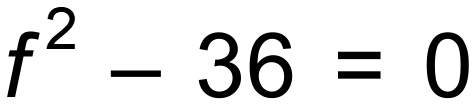 b)	Solve by factorising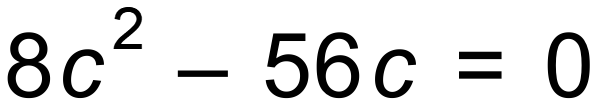 c)	The length of a rectangular lot is  metres more than its width. Let the width be w. Draw a diagram and label the length and width in terms of w.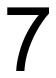 	Find the length and width of the rectangular lot if the area is m2.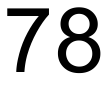 d)	Solve by equating to 0 and factorising.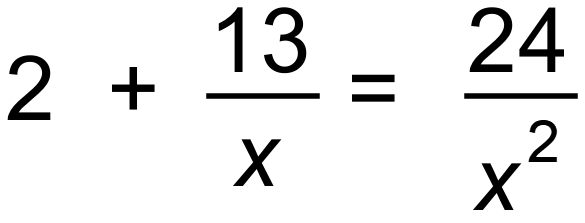 Solution:a)	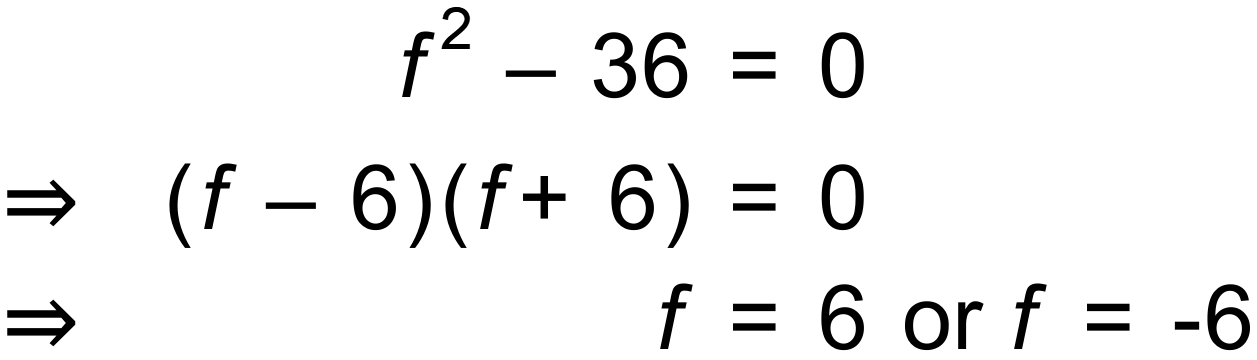 b)	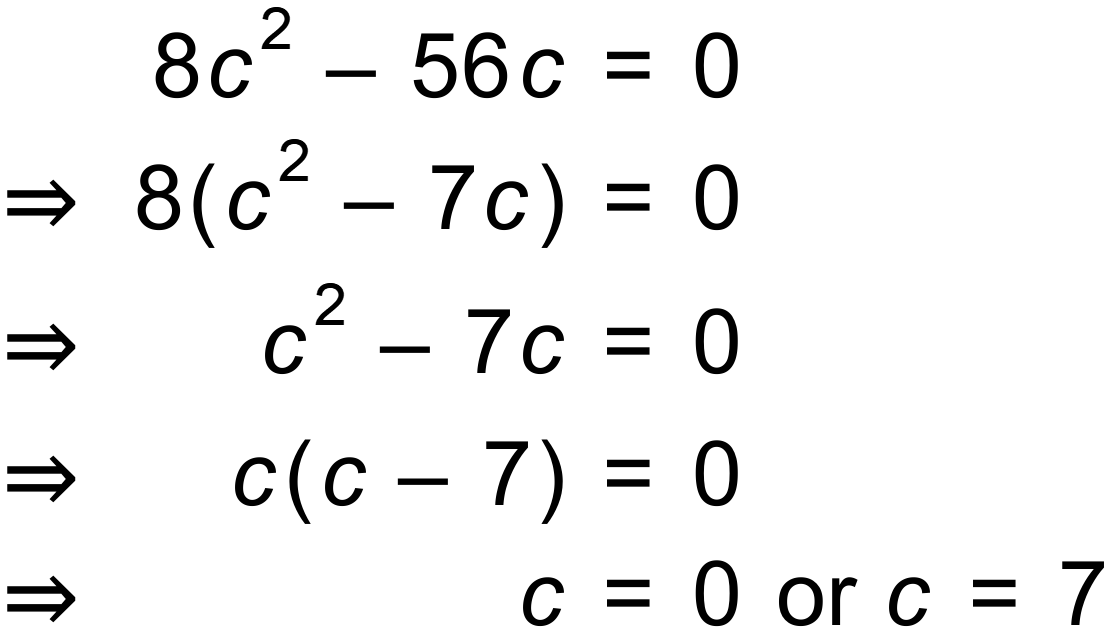 c)	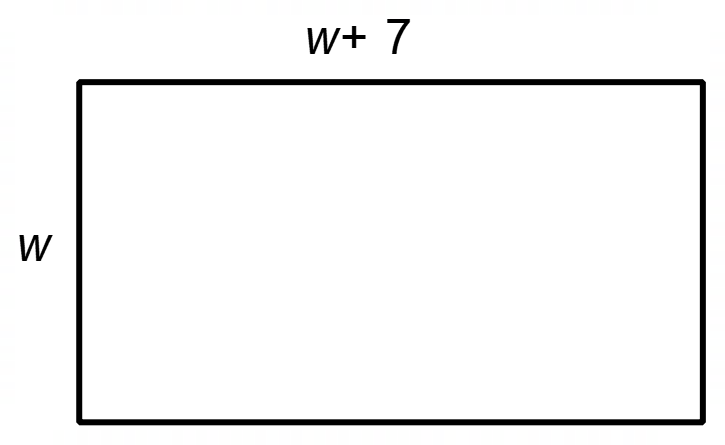 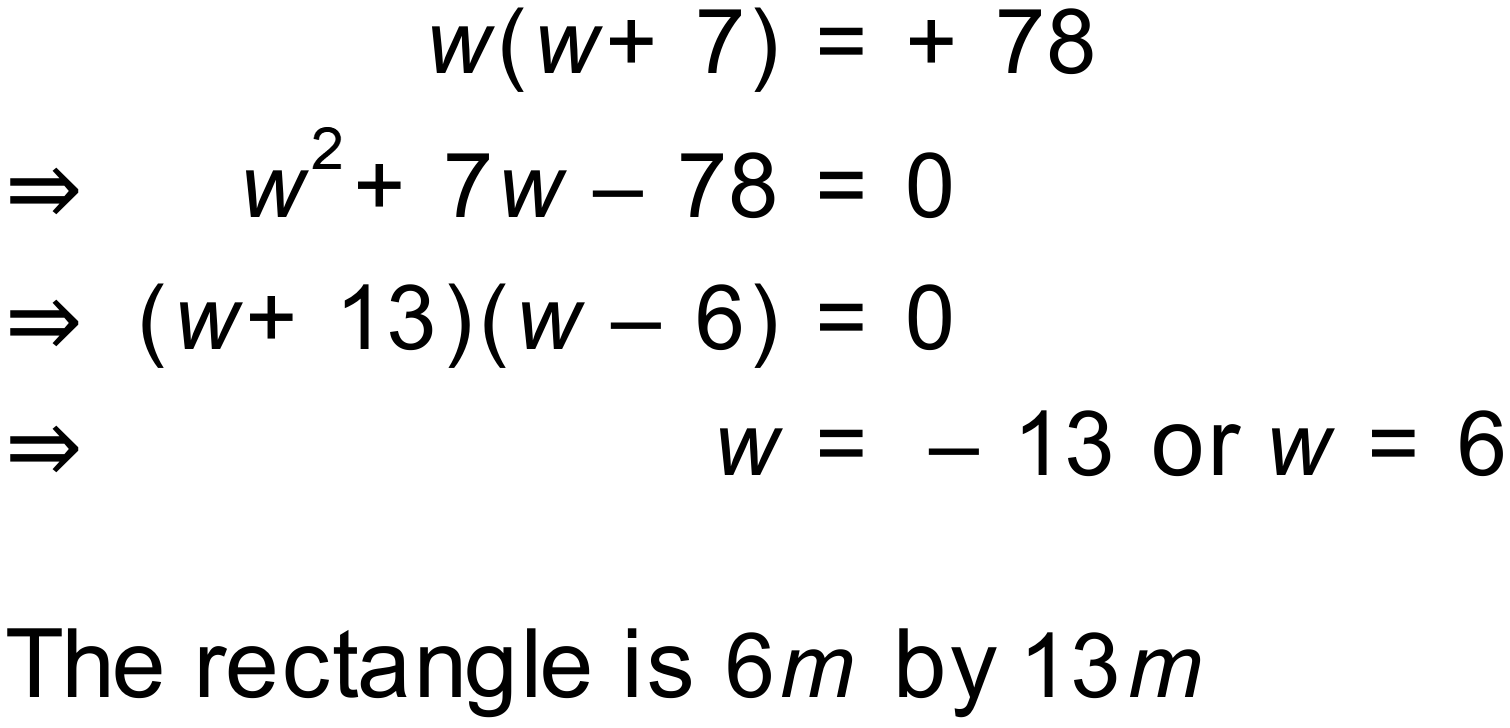 d)	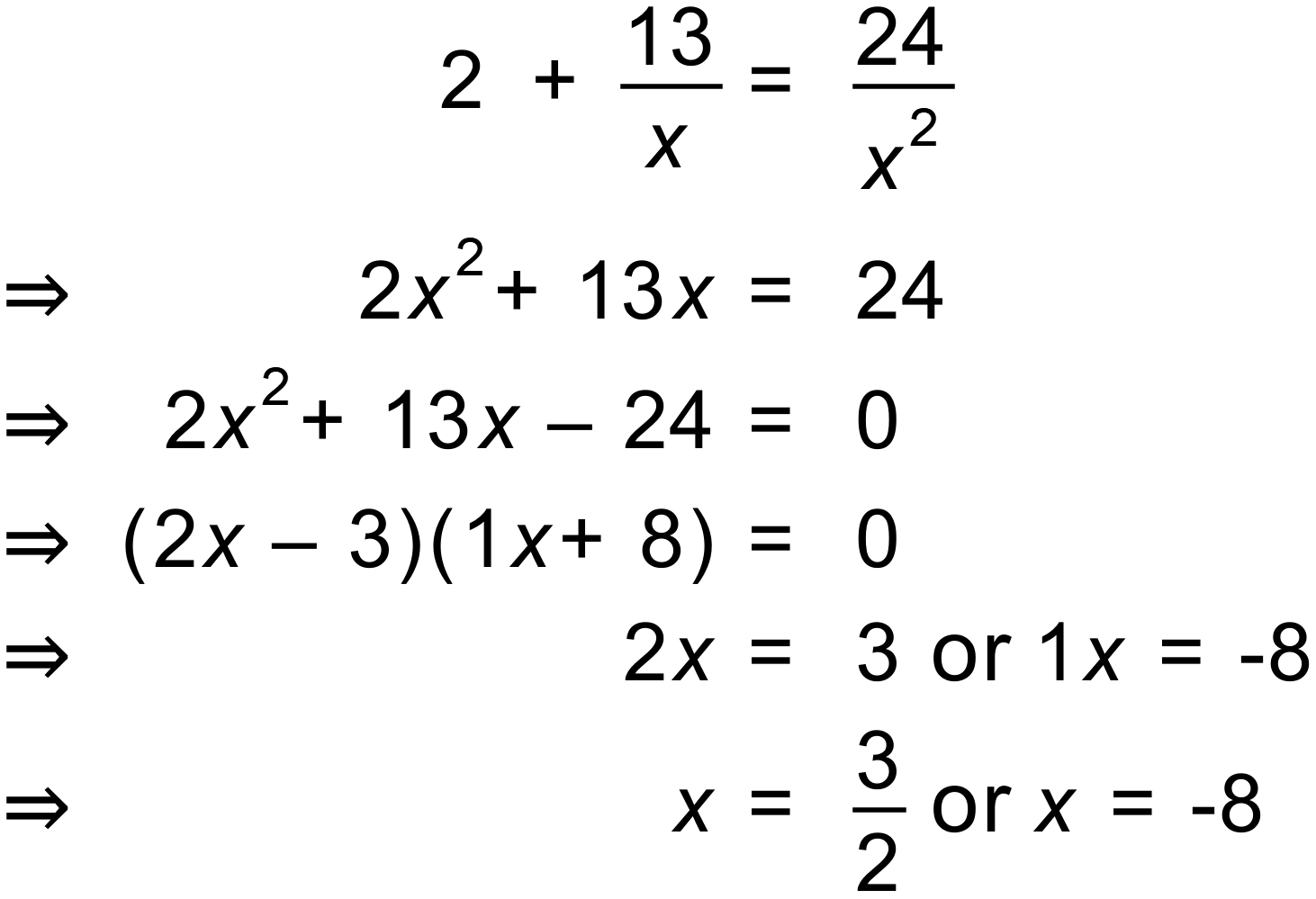 